ПРОЕКТ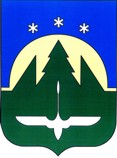 МУНИЦИПАЛЬНОЕ ОБРАЗОВАНИЕХАНТЫ-МАНСИЙСКОГО АВТОНОМНОГО ОКРУГАГОРОДСКОЙ ОКРУГ ГОРОД ХАНТЫ-МАНСИЙСКАДМИНИСТРАЦИЯ ГОРОДА ХАНТЫ-МАНСИЙСКА Ханты-Мансийского автономного округа-ЮгрыПОСТАНОВЛЕНИЕот _________                                                                                                      № ______О внесении изменений в постановление Администрации города Ханты-Мансийска от 05.11.2013 № 1421 «Об утверждениимуниципальной программы города Ханты-Мансийска«Развитие образования в городе Ханты-Мансийскена 2016-2020 годы»В соответствии со статьей 179 Бюджетного кодекса Российской Федерации, постановлением Правительства Ханты-Мансийского автономного округа - Югры от 09.10.2013 № 413-п «О государственной программе Ханты-Мансийского автономного округа - Югры «Развитие образования в Ханты-Мансийском автономном округе - Югре на 2016 - 2020 годы», решением Думы города Ханты-Мансийска от 24.11.2017 № 187-VI РД «О внесении изменений в Решение Думы города Ханты-Мансийска от 20 декабря 2016 года № 52-VI РД «О бюджете города Ханты-Мансийска на 2017 год и на плановый период 2018 и 2019 годов», постановлением Администрации города Ханты-Мансийска от 08.12.2014 № 1191 «О программах города Ханты-Мансийска», распоряжением Администрации города Ханты-Мансийска от 21.09.2017 № 183-р «Об утверждении плана мероприятий («дорожной карты») по поддержке доступа негосударственных организаций (коммерческих, некоммерческих) к предоставлению услуг в социальной сфере на территории города Ханты-Мансийска на 2016-2020 годы», руководствуясь статьей 71 Устава города Ханты-Мансийска:1. Внести в постановление Администрации города Ханты-Мансийска от 05.11.2013 № 1421 «Об утверждении муниципальной программы города Ханты-Мансийска «Развитие образования в городе Ханты-Мансийске на 2016 - 2020 годы» (далее - постановление) следующие изменения:1.1. В паспорте программы приложения к постановлению строку «Объемы и источники финансирования программы (всего)» изложить в следующей редакции:«».1.2. Подпункт 2.3.1 пункта 2.3 раздела 2 приложения к постановлению дополнить абзацем восьмым следующего содержания:«7) обеспечение доступа негосударственных организаций (коммерческих, некоммерческих), в том числе социально ориентированных некоммерческих организаций к предоставлению услуг в сфере образования.».1.3. Подпункт 2.4.1 пункта 2.4 раздела 2 приложения к постановлению дополнить абзацами сорок первым, сорок вторым, сорок третьим, сорок четвертым, сорок пятым и сорок шестым следующего содержания:«20) увеличение доли негосударственных организаций (коммерческих, некоммерческих), в том числе социально ориентированных некоммерческих организаций, предоставляющих услуги в сфере образования, в общем числе организаций, предоставляющих услуги в сфере образования, с 2,46% до 2,5%.Показатель определяется из расчета числа негосударственных организаций (коммерческих, некоммерческих), в том числе социально ориентированных некоммерческих организаций, предоставляющих услуги в сфере образования от общего числа организаций, предоставляющих услуги в сфере образования.21) доля граждан, получающих услуги в негосударственных организациях (коммерческих, некоммерческих), в том числе социально ориентированных некоммерческих организациях, в общем числе граждан, получающих услуги в сфере образования составит 4,8%.Показатель определяется по итогам года на основании отчетов, представляемых образовательными организациями;22) увеличение доли средств бюджета города Ханты-Мансийска, выделяемых негосударственным организациям (коммерческим, некоммерческим), в том числе социально ориентированным некоммерческим организациям, на предоставление услуг в сфере образования, в общем объеме средств бюджета города Ханты-Мансийска, выделяемых на предоставление услуг в сфере образования, с 2,1% до 4,7%.Показатель определяется из расчета средств бюджета города Ханты-Мансийска на предоставление услуг в сфере образования, выделяемых негосударственным организациям (коммерческим, некоммерческим), в том числе социально ориентированным некоммерческим организациям, от общего объема средств бюджета города Ханты-Мансийска, выделяемых на предоставление услуг в сфере образования;».1.4. В абзаце первом подпункта 3.1.2 пункта 3.1 раздела 3 приложения к постановлению слова «Организация летнего отдыха и оздоровления» заменить словами «Мероприятия по обеспечению организации отдыха детей в каникулярное время, включая мероприятия по обеспечению безопасности их жизни и здоровья».1.5. Таблицу пункта 4.1 раздела 4 приложения к постановлению изложить в следующей редакции:«                                                                                                                                                                                  (тыс.руб.)».1.6. Приложение 1 «Система показателей, характеризующих результаты реализации муниципальной программы» к муниципальной программе изложить в новой редакции согласно приложению 1 к настоящему постановлению.1.7. Приложение 2 «Перечень основных мероприятий» к муниципальной программе изложить в новой редакции согласно приложению 2 к настоящему постановлению.2. Настоящее постановление вступает в силу после дня его официального опубликования.Глава города Ханты-Мансийска								         М.П. РяшинПриложение 1к постановлению Администрациигорода Ханты-Мансийска«___»_________2017 № ____СИСТЕМАПОКАЗАТЕЛЕЙ, ХАРАКТЕРИЗУЮЩИХ РЕЗУЛЬТАТЫ РЕАЛИЗАЦИИМУНИЦИПАЛЬНОЙ ПРОГРАММЫНаименование программы и срок ее реализации: Развитие образования в городе Ханты-Мансийске на 2016 - 2020 годы.Координатор программы: Департамент образования Администрации города Ханты-Мансийска.Объемы и источники финансирования программы (всего)Общий объем финансирования муниципальной программы - 18 257 969 591,86 рублей, в том числе:бюджет автономного округа - 13 616 054 232,50 рублей; бюджет города Ханты-Мансийска - 4 641 915 359,36 рублей.Источник финансирования2016 год2017 год2018 год2019 год2020 годИтогоБюджет города Ханты-Мансийска903 047 808,16965 628 213,28921 960 151,68925 848 951,68925 430 234,564 641 915 359,36Бюджет Ханты-Мансийского автономного округа - Югры2 767 334 478,503 139 610 167,922 680 354 853,922 589 446 853,922 439 307 878,2413 616 054 232,50N п/пНаименование показателей результатовЕд. изм.Базовый показатель на начало реализации программыЗначение показателя по годамЗначение показателя по годамЗначение показателя по годамЗначение показателя по годамЗначение показателя по годамЦелевое значение показателя на момент окончания действия программыN п/пНаименование показателей результатовЕд. изм.Базовый показатель на начало реализации программы2016 год2017 год2018 год2019 год2020 годЦелевое значение показателя на момент окончания действия программы12345678910Подпрограмма I «Общее образование. Дополнительное образование»Подпрограмма I «Общее образование. Дополнительное образование»Подпрограмма I «Общее образование. Дополнительное образование»Подпрограмма I «Общее образование. Дополнительное образование»Подпрограмма I «Общее образование. Дополнительное образование»Подпрограмма I «Общее образование. Дополнительное образование»Подпрограмма I «Общее образование. Дополнительное образование»Подпрограмма I «Общее образование. Дополнительное образование»Подпрограмма I «Общее образование. Дополнительное образование»Подпрограмма I «Общее образование. Дополнительное образование»1.1.Доля обучающихся 7 - 11 классов, принявших участие в муниципальном этапе Всероссийской олимпиады школьников, в общей численности обучающихся%303233343536361.2.Количество объектов общеобразовательных организаций, в том числе в составе комплексовед.88991011111.3.Количество детей в возрасте от 6 до 17 лет, охваченных отдыхом и оздоровлением в лагерях вне города Ханты-Мансийскачел. в год6838058108158208258251.4.Количество детей в возрасте от 6 до 17 лет, охваченных отдыхом и оздоровлением в лагерях с дневным пребыванием детейчел. в год78537855789078957900790579051.5.Отношение среднемесячной заработной платы педагогических работников общеобразовательных организаций к среднемесячной заработной плате по Ханты-Мансийскому автономному округу - Югре%991001001001001001001.6.Отношение среднемесячной заработной платы педагогических работников дошкольных образовательных организаций к среднемесячной заработной плате в сфере общего образования%991001001001001001001.7.Размер среднемесячной заработной платы педагогических работников муниципальных образовательных организаций дошкольного образованияруб.51519,455295,755461,661152,061152,061152,061152,01.8.Размер среднемесячной заработной платы педагогических работников муниципальных общеобразовательных организацийруб.53624,059577,059577,078251,078251,078251,078251,01.9.Доля детей в возрасте от 5 до 18 лет, получающих услуги по дополнительному образованию в организациях различной организационно-правовой формы и формы собственности, в общей численности детей данной возрастной группы%44,844,864,068,072,075,075,01.10.Доля детей-инвалидов в возрасте от 5 до 18 лет, получающих дополнительное образование, от общей численности детей-инвалидов данного возраста%202530354040401.11.Доля обучающихся в муниципальных общеобразовательных учреждениях, занимающихся во вторую (третью) смену, в общей численности обучающихся в муниципальных общеобразовательных учреждениях%46,445,742,337,332,331,931,91.12.Доля детей первой и второй групп здоровья в общей численности обучающихся в муниципальных общеобразовательных учреждениях%88,889,089,289,489,689,889,81.13.Доля детей в возрасте от 1 до 6 лет, стоящих на учете для определения в муниципальные дошкольные образовательные учреждения, в общей численности детей в возрасте от 1 до 6 лет%39,914,614,514,314,114,014,01.14.Доля детей в возрасте от 1 до 6 лет, получающих дошкольную образовательную услугу и (или) услугу по их содержанию в муниципальных образовательных учреждениях в общей численности детей в возрасте от 1 до 6 лет%66,571,873,074,576,776,776,71.15.Доля детей в возрасте от 7 до 18 лет, охваченная образованием с учетом образовательных потребностей и запросов обучающихся, в том числе имеющих ограниченные возможности здоровья, в общей численности населения в возрасте от 7 до 18 лет%99,999,999,999,999,999,999,91.16.Доля детей-инвалидов в возрасте от 1,5 до 7 лет, охваченных дошкольным образованием, от общей численности детей-инвалидов данного возраста, которые могут посещать дошкольные учреждения%374045505560601.17.Доля детей-инвалидов, которым созданы условия для получения качественного общего образования, от общей численности детей-инвалидов школьного возраста%96969798991001001.18.Доля детей в возрасте от 5 до 18 лет, получающих дополнительное образование с использованием сертификата, закрепляющего гарантию по оплате выбираемых ребенком дополнительных общеразвивающих программ%10-10101520201.19.Доля детей в возрасте от 3 до 18 лет, охваченных программой "Социокультурные истоки", реализуемой муниципальными дошкольными и общеобразовательными организациями во внеурочной деятельности%101060636870701.20.Доля негосударственных организаций (коммерческих, некоммерческих), в том числе социально ориентированных некоммерческих организаций, предоставляющих услуги в сфере образования, в общем числе организаций, предоставляющих услуги в сфере образования%--2,462,462,52,52,51.21.Доля граждан, получающих услуги в негосударственных организациях (коммерческих, некоммерческих), в том числе социально ориентированных некоммерческих организациях, в общем числе граждан, получающих услуги в сфере образования%--4,84,84,84,84,81.22.Доля средств бюджета города Ханты-Мансийска, выделяемых негосударственным организациям (коммерческим, некоммерческим), в том числе социально ориентированным некоммерческим организациям, на предоставление услуг в сфере образования, в общем объеме средств бюджета города Ханты-Мансийска, выделяемых на предоставление услуг в сфере образования%--2,14,44,74,74,7Подпрограмма II «Система оценки качества образования и информационная прозрачность системы образования»Подпрограмма II «Система оценки качества образования и информационная прозрачность системы образования»Подпрограмма II «Система оценки качества образования и информационная прозрачность системы образования»Подпрограмма II «Система оценки качества образования и информационная прозрачность системы образования»Подпрограмма II «Система оценки качества образования и информационная прозрачность системы образования»Подпрограмма II «Система оценки качества образования и информационная прозрачность системы образования»Подпрограмма II «Система оценки качества образования и информационная прозрачность системы образования»Подпрограмма II «Система оценки качества образования и информационная прозрачность системы образования»Подпрограмма II «Система оценки качества образования и информационная прозрачность системы образования»Подпрограмма II «Система оценки качества образования и информационная прозрачность системы образования»2.1.Доля выпускников муниципальных образовательных организаций, сдавших единый государственный экзамен по русскому языку и математике, в общей численности выпускников муниципальных общеобразовательных организаций, сдававших единый государственный экзамен по данным предметам%1001001001001001001002.2.Доля выпускников муниципальных общеобразовательных учреждений, не получивших аттестат о среднем (полном) образовании, в общей численности выпускников муниципальных общеобразовательных учреждений%0000000Подпрограмма III «Допризывная подготовка обучающихся»Подпрограмма III «Допризывная подготовка обучающихся»Подпрограмма III «Допризывная подготовка обучающихся»Подпрограмма III «Допризывная подготовка обучающихся»Подпрограмма III «Допризывная подготовка обучающихся»Подпрограмма III «Допризывная подготовка обучающихся»Подпрограмма III «Допризывная подготовка обучающихся»Подпрограмма III «Допризывная подготовка обучающихся»Подпрограмма III «Допризывная подготовка обучающихся»Подпрограмма III «Допризывная подготовка обучающихся»3.1.Доля детей от 5 до 18 лет, вовлеченных в детские и юношеские объединения, состоящих в патриотических клубах, центрах, организациях и вовлеченных в мероприятия патриотической направленности, занимающихся военно-прикладными и техническими видами спорта, в общей численности обучающихся данного возраста%405556575859593.2.Увеличение доли молодых людей в возрасте от 14 до 18 лет, участвующих в деятельности детских и юношеских объединений, в общей численности обучающихся данного возраста%304042444648483.3.Увеличение доли детей в возрасте от 5 до 18 лет, занимающихся военно-прикладными и техническими видами спорта, в общей численности обучающихся данного возраста%25404244464848Подпрограмма IV «Ресурсное обеспечение системы образования»Подпрограмма IV «Ресурсное обеспечение системы образования»Подпрограмма IV «Ресурсное обеспечение системы образования»Подпрограмма IV «Ресурсное обеспечение системы образования»Подпрограмма IV «Ресурсное обеспечение системы образования»Подпрограмма IV «Ресурсное обеспечение системы образования»Подпрограмма IV «Ресурсное обеспечение системы образования»Подпрограмма IV «Ресурсное обеспечение системы образования»Подпрограмма IV «Ресурсное обеспечение системы образования»Подпрограмма IV «Ресурсное обеспечение системы образования»4.1.Доля муниципальных общеобразовательных учреждений, здания которых находятся в аварийном состоянии или требуют капитального ремонта, в общем количестве муниципальных общеобразовательных учреждений%00000004.2.Доля муниципальных дошкольных учреждений, здания которых находятся в аварийном состоянии или требуют капитального ремонта, в общем количестве муниципальных дошкольных учреждений%5,60000004.3.Доля муниципальных общеобразовательных учреждений, соответствующих современным требованиям обучения, в общем количестве муниципальных общеобразовательных учреждений%100100100100100100100